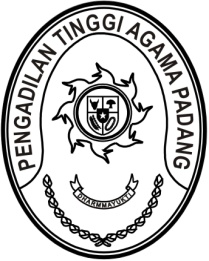 Nomor	:	W3-A/0000/OT.00/10/2022	Padang, 00 Oktober 2022Sifat	:	BiasaLampiran	:	1 (satu) berkasHal	:	Usul Pembentukan Pengadilan Agama Mentawai		Wilayah Hukum Pengadilan Tinggi Agama PadangYth. Sekretaris Mahkamah Agung RIc.q.	Kepala Biro Perencanaan dan Organisasi	Badan Urusan AdministrasiBerdasarkan ketentuan pasal 4 Undang-Undang Nomor 50 Tahun 2009 tentang Perubahan Kedua atas Undang-Undang Nomor 7 Tahun 1989 tentang Peradilan Agama, pada tiap wilayah kotamadya atau kabupaten dibentuk Pengadilan Agama berkedudukan di kotamadya atau di ibu kota kabupaten. Selanjutnya dengan memperhatikan Surat Edaran Sekretaris Mahkamah Agung RI Nomor 5 tahun 2019 tentang Persyaratan Pembentukan Pengadilan di lingkungan Mahkamah Agung dan badan peradilan yang berda dibawahnya, dengan ini dengan ini kami sampaikan usul pembentukan Pengadilan Agama Mentawai, dengan kelengkapan persyaratan sebagai berikut:Naskah Undang-Undang Nomor 49 Tahun 1999 tentang Pembentukan Kabupaten Kepulauan Mentawai;Gambaran Umum Kabupaten Kepulauan Mentawai dan Proses Pelayanan Peradilan;Surat Rekomendasi Pembentukan Pengadilan Agama dari Bupati Kepulauan Mentawai;Surat Pernyataan dukungan Bupati Kepulauan Mentawai terhadap kesiapan sarana dan prasarana.Demikian disampaikan, atas perkenannya diucapkan terima kasih.WassalamKetua,Dr. Drs. H Pelmizar, M.H.I.Tembusan:1. Direktur Jenderal Badan Peradilan Agama Mahkamah Agung RI;2. Bupati Kepulauan Mentawai;3. Ketua Pengadilan Agama Padang Kelas IA.